YD-CS Transistor test specification1. Circuit diagram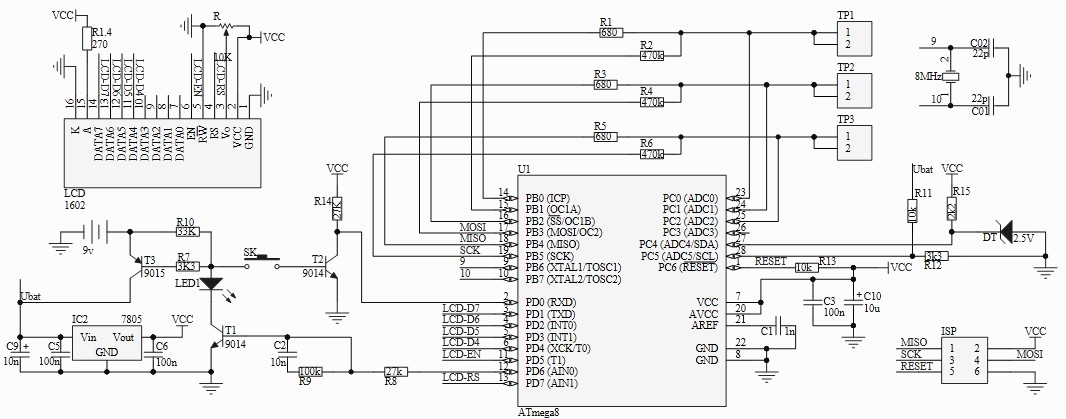 2. PCB components follow this diagram view of a mounting components: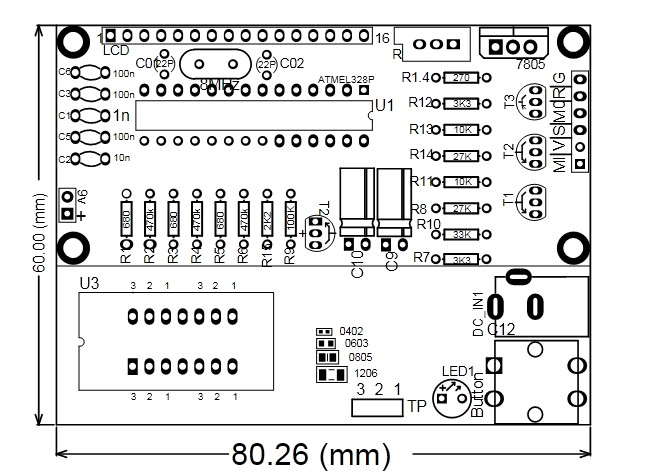 3. Detailed list of components4. Soldering reference step：4.1 Soldering components from low to high, the first welding resistance, which try to stick flat PCB, neat appearance, unified direction;4.2 After Soldering 8MHZ crystal, then soldered on both sides of 22pf capacitance;4.3 Then, the Soldering C6, C3, C1, C5, C2 capacitor row, and then Soldering U2 IC seat;4.4 Then soldered LED1, T1, T2, T3,7805, soldering C10, C9, DT, R (adjustable resistance), LCD1;4.5 Finally, Soldering 14PIN IC Block, 9V power outlets, key switch;4.6 Soldered each step, you can cut Component pin.5.Function realization：5.1 a key measurement operation, auto power off delay. Shutdown current is only 20nA, support for battery operation.5.2 Automatic detection PNP and NPN bipolar transistor, N, P-channel MOSFET, JFET field effect transistors, diodes, two diodes, thyristors, resistors, capacitors, inductors. Automatic detection pin definitions.Current amplification factor (B) 5.3 Measurement bipolar transistor and the emitter of the turn-on voltage (Uf). Darlington transistor can be identified by the amplification factor of the high threshold voltage and high current.5.4 can detect bipolar transistors and MOSFET protection diode inside and displayed on the screen.5.5 measured threshold voltage and gate capacitance of the MOSFET.5.6 supports two measuring resistors, potentiometers can also be measured. If the potentiometer is adjusted to its end, the tester can not distinguish between the middle and the ends of the pins.5.7 The resolution of the resistance measurement is 0.1 ohms and the highest measured   	 value is 50M ohms. 5.8 Capacitance measurements range from 25pf to 100mF (100 thousand UF). Resolution up to 1 pF, inductance measurement range of 0.01MH-20H, less than 0.01MH will be displayed as a resistor.5.9 The equivalent series resistance (ESR) of the capacitor above 2UF can be measured with a resolution of 0.01 ohms. This feature is very important for the detection of capacitive performance.        5.10 Two diodes can be displayed in the correct direction of the symbol, while showing             	   the forward voltage drop.         5.11 LED is detected as a diode, the forward voltage drop is higher than the normal 		    value. Dual LED detection for dual diode. Detection of light emitting diode will 	  	    shine.Note:1. For the first time, after electrify, please adjust the side of a 103 blue and white adjustable resistance make the LCD screen lights up.2. Remember that 9 v dc power supply, the power of positive and negative don't wrong.3. Remember that before the measurement of capacitance, to discharge, otherwise damage the chip.4. 1, 2, 3, as a set of measurement point, measuring just pick any two or three points.elementSerial numberspecificationsnote1  resistanceR2, R4, R6470kΩ 1%Huang zi black orange brown2  resistanceR1, R3, R5680Ω  1%Blue grey black and brown3  resistanceR152K2    1%Red and black brown brown4  resistanceR1.4270Ω  1%Red purple black and brown5  resistanceR12, R73K3  1%Orange orange dark brown, brown,6  resistanceR13，R1110K  1%Brown black, black and brown7  resistanceR14，R827K  1%Red violet black and brown8  resistanceR1033K  1%Orange orange red, brown9  resistanceR9100K  1%Brown, black and orange brown10 crystals8MHZ8MHZnonpolar11 Rows of pinhole——16Pin 2.54 spacing, plug-in12Adjustable resistanceR10K (103)Place according to the graph13 Voltage chipWS78L05WS78L05 TO-92Place according to the graph14 triodeT1，T2S8050 TO-92Place according to the graph15 triodeT3S8550 TO-92Place according to the graph16 Zener diodeDTLM336Z25 TO-92Place according to the graph17 Power terminalDS_9VThe DC plugPlace according to the graph18 Key switchButtonTouch your keysCap with a button19 LEDLED1Yellow LEDLong is short negative20 capacitanceC9，C1010uf electrolytic capacitorWhite is negative21 IC lock blockU314 p lock block ICdual-in-line22 IC low seatU228Pdual-in-line23 capacitanceC3，C5，C6104  100nfnonpolar24 capacitanceC1102   1nfnonpolar25 capacitanceC2103  10ufnonpolar26 r ATMEGA328P-PUU2ATMEGA328P-PUPlace according to the graph27 capacitanceC7，C822PF 50Vnonpolar